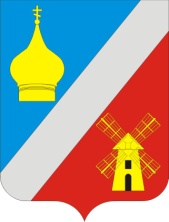 АДМИНИСТРАЦИЯФедоровского сельского поселенияНеклиновского района Ростовской областиПОСТАНОВЛЕНИЕот 22 октября 2015 г.                                                                            	№ 96В соответствии со ст.ст. 39.11, 39.12., Земельного Кодекса РФ, руководствуясь Решением собрания депутатов Федоровского сельского поселения №24 от  27.04.20015 года «О предоставлении полномочий Главе Федоровского сельского поселения» на управление и распоряжение земельными участками и иной недвижимостью», Администрация Федоровского сельского поселения  п о с т а н о в л я е т:1.	Специалисту Администрации Федоровского сельского поселения  обеспечить:1.1.	проведение торгов в форме открытого аукциона по продаже права на заключение договора аренды земельного участка, категория земель - (земли сельскохозяйственного назначения), кадастровый номер 61:26:0600001:1152, площадью 40700 кв.м., расположенный по адресу: Ростовская область, Неклиновский район, 500 метров севернее с. Федоровка, разрешенное использование: земельный участок, предназначенный для скотоводства, сроком на 3года, начальная цена годовой арендной платы земельного участка –9200 (девять тысяч двести) рублей, размер задатка - 9200 рублей, шаг аукциона 3% - 276 рублей; 	 1.2.	Извещение о проведении аукциона разместить на официальном сайте Российской Федерации в информационно-телекоммуникационной сети «Интернет» для размещения информации о проведении торгов, определенном Правительством Российской Федерации www.//torgi.gov.ru/, на официальном сайте Администрации Федоровского сельского поселения согласно п. 1.1 настоящего постановления. 	2.	Контроль за выполнением настоящего постановления оставляю за собой.И.о. Главы Федоровскогосельского поселения			                                          В.Д. Захарченко О проведении торгов в форме открытого аукциона по продаже права на заключение договора аренды земельного участка, расположенного по адресу: Ростовская область, Неклиновский район,                     500 метров севернее с. Федоровка